King Fahd University of Petroleum and MineralsCollege of Computer Science and EngineeringComputer Engineering DepartmentCOE 301 COMPUTER ORGANIZATION ICS 233: COMPUTER ARCHITECTURE & ASSEMBLY LANGUAGETerm 161 (Fall  2016-2017)Major Exam 1Saturday Oct. 22, 2016Time: 90 minutes, Total Pages: Name:______________________________ ID:__________________ Section: _______	Notes:Do not open the exam book until instructedAnswer all questionsAll steps must be shownAny assumptions made must be clearly statedDr. Aiman El-MalehDr. Marwan Abu-Amara                              		                                                         												[22 Points](Q1) Fill in the blank in each of the following questions:Assuming 12-bit signed 2's complement representation, the binary number          1100 0000 0011 is equal to the decimal number _______________.Assuming 16-bit signed 2`s complement representation, the hexadecimal number FF00 is equal to the decimal number _______________.There is a one-to-one correspondence between assembly language and _____________ language.One main advantage of programming in ______________ language is that programs are portable.Accessing data from random access memory is slower than accessing it from __________ memory but faster than accessing it from _______________memory.____________ RAM is slower than ___________ RAM but is denser and cheaper.Assuming variable Array is defined as shown below:Array: .word 10, 11, 12, 13, 14  The content of register $t0 (in hexadecimal) after executing the following sequence of instructions is _____________.la $t0, Arraylw $t0, 4($t0)Given a magnetic disk with the following properties:Rotation speed = 7200 RPM (rotations per minute)Average seek = 8 ms, Sector = 512 bytes, Track = 200 sectorsThe average rotational latency is ______ ms.The pseudo instruction ble $s2, 10, Next is implemented by the following minimum MIPS instructions:______________________________________________________________________________________________________________________________________________________________________________________________________The pseudo instruction ror $s0, $s0, 4 ($s0 is rotated to the right by 4 bits and stored in $s0) is implemented by the following minimum MIPS instructions:______________________________________________________________________________________________________________________________________________________________________________________________________Assuming that $a0 contains an Alphabetic character, the instruction ____________________ will convert the character in $a0 from upper case to lower case and from lower case to upper case. Note that the ASCII code of character ‘A’ is 0x41 while that of character ‘a’ is 0x61.Assume that the instruction beq $t0, $t1, NEXT is at address 0x00400030 in the text segment, and the label NEXT is at address 0x00400014. Then, the value stored in the assembled instruction for the label NEXT is __________________.Assuming that variable Array is defined as shown below:Array: .byte 1, -2, -3, 4After executing the following sequence of instructions, the content of the three registers (in hexadecimal) is $t1=_______________, $t2=_______________, and $t3=_______________.la   $t0, Arraylw  $t1, 0($t0)lb   $t2, 1($t0)lh   $t3, 2($t0)Assuming the following data segment, and assuming that the first variable X is given the address 0x10010000, then the addresses for variables Y and Z will be  _____________ and _____________..data	X: 	.byte  1, 2, 3Y:	.half   3, 4, 5	Z: 	.word 6, 7, 8	[14 Points](Q2) Write separate MIPS assembly code fragments with minimum instructions to implement each of the given requirements. You can use pseudo instructions in your solution.[5 points] Write a MIPS code fragment that computes the number of 01 and 10 transitions in the content of register $s0 and stores the result in register $s1.The content of register $s0 should be preserved. For example, if $s0=0x75 (=01110101 in binary), then $s1=5. [4 points] Write a MIPS code fragment that computes the equation $s0 = $s0*105 without the use of multiplication instructions with the minimum number of instructions. HINT: 105=15*7. [5 points] Given an array of words A with its base address stored in registers $s0, array size n stored in $s1, write the smallest MIPS assembly fragment for the following computation:Count=0;for (i=0; i<n-1; i++)    if ( A[i]==A[i+1]) then Count++;MIPS Instructions: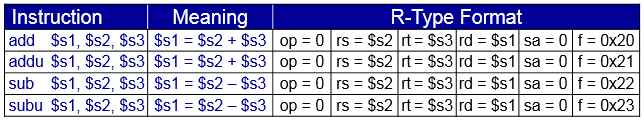 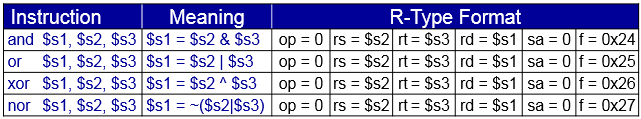 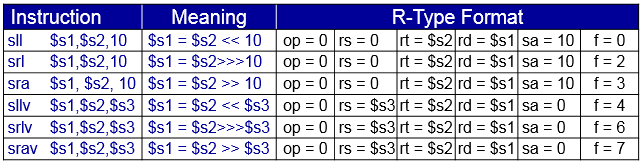 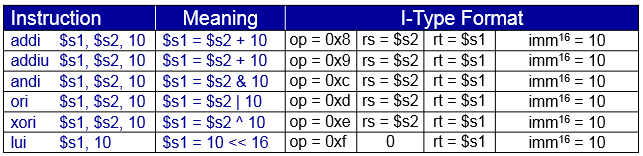 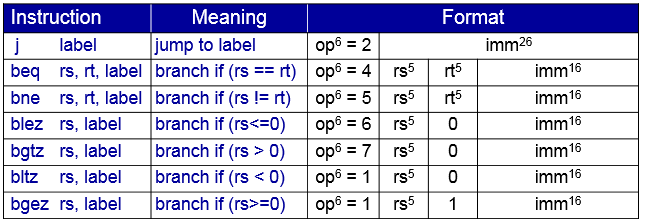 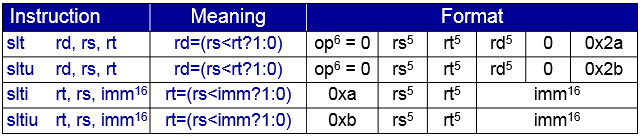 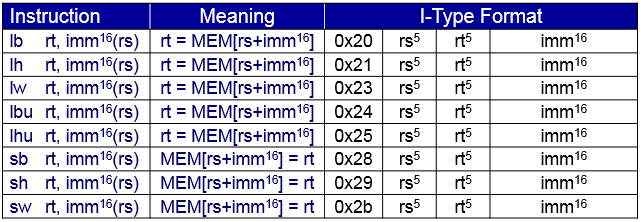 QuestionScoreQ122Q214Total36